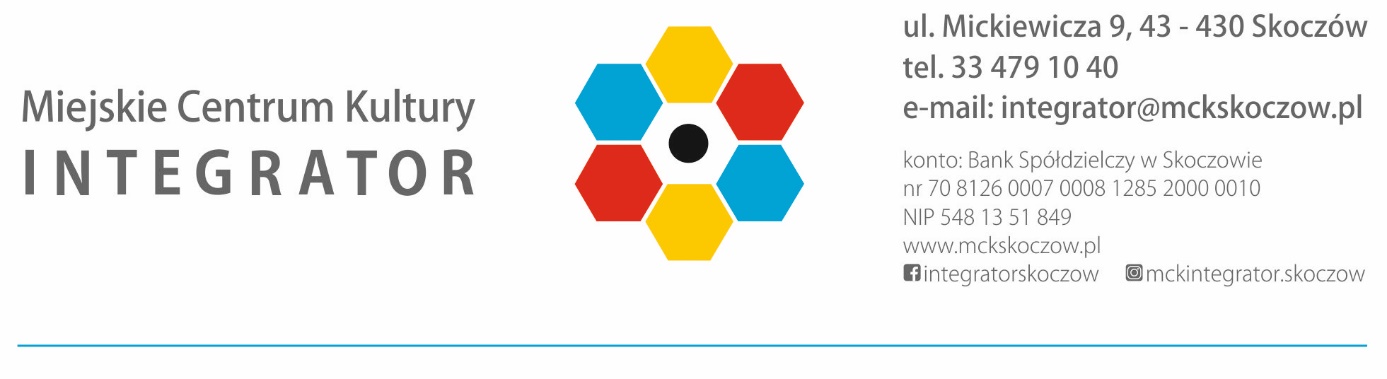 1. Organizatorem Konkursu „Z mamą – kiedyś i dziś” jest Miejskie Centrum Kultury „Integrator” w Skoczowie.3. Konkurs organizowany jest z myślą o osobach zamieszkujących Gminę Skoczów.4. Zadanie Konkursowe polega na wykonaniu zdjęcia inspirowanego fotografią z przeszłości. Pierwsza fotografa musi pochodzić z okresu dzieciństwa Uczestnika, na której znajduje się on wraz z matką. Drugie zdjęcie (wykonane w teraźniejszości) ma być odwzorowaniem pierwszej fotografii z zachowaniem pozy, gestów, mimiki, kolorystyki, rekwizytów, podobnych ubrań, fryzur itd. Różnica między czasem wykonania obu zdjęć musi wynosić minimum 15 lat.5. Na zdjęciach, oprócz Uczestnika i jego matki mogą znajdować się również inni członkowie rodziny oraz osoby niespokrewnione ze sobą. 6. Uczestnicy mogą wziąć udział w Konkursie zgłaszając do niego wyłącznie jedną pracę Konkursową, (w której skład wchodzą dwa zdjęcia - pierwsze z przeszłości oraz drugie, wykonane w teraźniejszości, inspirowane tym pierwszym).7. Zdjęcia zgłoszone do Konkursu powinny mieć taką rozdzielczość, by mogły być prezentowane w formacie A4 bez uszczerbku na ich jakości (około 2500x3500 pikseli).8. Konkurs zostanie rozstrzygnięty w wyniku obrad jury. 9. Nagrodzone zostaną trzy prace Konkursowe.10. Każda praca Konkursowa będzie oceniana za kreatywność i jak najdokładniejsze odwzorowanie detali w fotografii z teraźniejszości, w stosunku do zdjęcia z czasów dzieciństwa. Zostanie również uwzględniony poziom trudności w odwzorowaniu sytuacji przedstawionej na zdjęciu. 11. Termin przesyłania prac: 20.05.2021 r. 12. Prace Konkursowe zapisane w formacie .jpg wraz z kartą zgłoszeń, która stanowi załącznik do regulaminu, należy przesłać mailowo na adres: estera.kwas@mckskoczow.pl13. Prace przesłane po terminie nie będą brane pod uwagę w Konkursie. 14. Ogłoszenie wyników, wraz z publikacją prac Konkursowych będzie miało miejsce 26.05.2021 r. na profilu FB i stronie internetowej Organizatora.15. W ramach Konkursu zostaną przyznane nagrody:I miejsce – sesja zdjęciowa dla Uczestnika i jego mamy (zorganizowana w dogodnym dla nich terminie). II oraz III miejsce – nagrody rzeczowe. 16. Miejsce i termin wręczenia nagród zostanie podany laureatom telefonicznie, bądź mailowo                           po ogłoszeniu wyników. KONKURS FOTOGRAFICZNY„Z mamą – kiedyś i dziś”Z OKAZJI DNIA MATKISKOCZÓW 2021Rodzinne zdjęcia mają dla nas wielkie znaczenie. Dzięki nim możemy przypomnieć sobie beztroskie chwile z dzieciństwa, wspominać rodzinne wydarzenia i codzienne sytuacje sprzed lat. Organizowany z okazji Dnia Matki Konkurs „Z mamą – kiedyś i dziś” jest okazją, by odtworzyć momenty z przeszłości i spędzić radosny czas ze swoją mamą! Zaproś ją do wspólnej zabawy! Wystarczy, że wybierzecie jedno zdjęcie, które zostało wykonane                          w czasach Twojego dzieciństwa, na którym znajdujecie się razem i spróbujecie wykonać takie samo, tyle że kilkanaście lat później (różnica między nimi powinna wynosić minimum 15 lat). Zdjęcie wykonane później powinno być tak zaaranżowane, by do złudzenia przypominało to z przeszłości. Aby zobrazować nasz zamysł konkursowy polecamy odwiedzenie autorskiej strony internetowej Argentynki – Iriny Werning, która w swym projekcie artystycznym pn: „Back to the Future” sfotografowała wiele osób w tej samej aranżacji po upływie lat: www.irinawerning.comREGULAMINPRZEPISY OGÓLNEWARUNKI UCZESTNICTWAZADANIE KONKURSOWEZASADY KONKURSUKRYTERIA OCENY PRACTERMINARZOGŁOSZENIE WYNIKÓWPRZYZNANIE NAGRÓD